ЗАДАНИЯ ПО ЕСТЕСТВЕННО-НАУЧНОЙ ГРАМОТНОСТИ:Задание 1Для выполнения этого блока заданий вам нужно изучить информацию «Кариес зубов» и ответить на вопросы о том, что вы прочитали.КАРИЕС ЗУБОВБактерии, живущие у нас во рту, являются причиной кариеса зубов. Кариес стал проблемой с начала 18 века, когда сахар стал доступным благодаря увеличению его производства из сахарного тростника.В настоящее время мы многое знаем о кариесе. Например:Бактерии, которые являются причиной кариеса, питаются сахаром.Сахар превращается в кислоту.Кислота повреждает поверхность зубов.Чистка зубов помогает предотвратить кариес.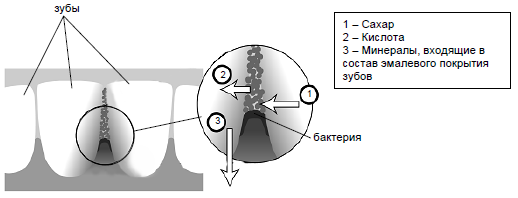 Какова роль бактерий при кариесе зубов? Выберите один или несколько правильных ответов:Бактерии вырабатывают эмаль/сахар/минералы/кислотуЗадание 2На графике показано потребление сахара и число случаев кариеса в разных странах.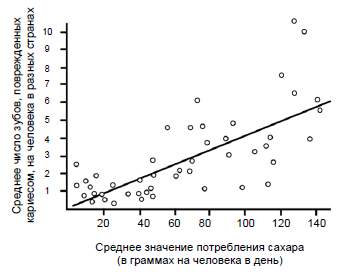 Каждая страна на графике представлена точкой.Какое из следующих высказываний подтверждается данными, приведенными на графике?Выберите один или несколько правильных ответов:-В некоторых странах люди чистят зубы чаще, чем в других странах-Чем больше люди едят сахара, тем более вероятно, что у них будет кариес-В последние году во многих странах увеличилась частота заболеваний кариесом- В последние году во многих странах потребление сахара увеличилосьЗадание 3В некоторой стране среднее число поврежденных кариесом, зубов приходящихся на одного человека, достаточно высокое.  Можно ли получить ответы на следующие вопросы, касающиеся проблемы кариеса зубов в этой стране, путем проведения научных экспериментов? Выберите «Да» или «Нет» для каждого вопроса.Какое влияние на проблему кариеса зубов окажет добавление соединений фтора в водопроводную воду? Сколько должно стоить посещение зубного врача? ФИЗИЧЕСКИЕ УПРАЖНЕНИЯСистематические, но умеренные физические упражнения полезны для нашего здоровья.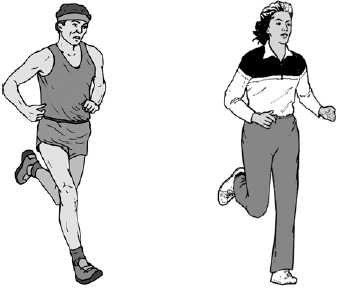 В чем польза систематических физических упражнений? Выберите «Да» или «Нет» для каждого утверждения.Физические упражнения полезны для профилактики заболеваний сердца и сосудистой системы. Физические упражнения приводят к правильному питанию. Физические упражнения помогают избежать лишнего веса. Задание 2Что происходит при тренировке мышц? Выберите «Да» или «Нет» для каждого утверждения.Увеличивается кровоснабжение мышц. В мышцах откладывается жир. ХИРУРГИЧЕСКАЯ ОПЕРАЦИЯХирургические операции, которые осуществляются в специально оборудованных операционных помещениях, необходимы для лечения многих заболеваний.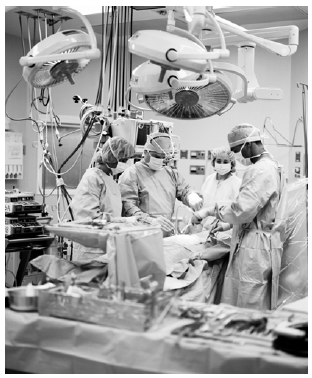 Во время проведения хирургической операции пациенты находятся под действием анестезии и поэтому вообще не чувствуют боли. В качестве анестезирующего препарата часто используется газ, который поступает через маску на лице больного, закрывающую нос и рот.Воздействуют ли анестезирующие газы на следующие системы организма человека?Выберите «Да» или «Нет» для каждой системы.Пищеварительная системаНервная системаДыхательная системаЗадание 2Пациенты могут быть неспособны есть и пить после операции, поэтому им ставят капельницу, которая содержит воду, глюкозу и минеральные соли. Иногда в капельницы добавляют также антибиотики и успокоительные средства.Почему глюкоза, которую добавляют в капельницу, очень важна для пациентов после операции?Выберите один или несколько правильных ответов:-Чтобы избежать обезвоживания-чтобы уменьшить послеоперационную боль-чтобы вылечить послеоперационные инфекции-чтобы обеспечить необходимое питаниеЗадание 3Пересадка органов осуществляется путем проведения хирургической операции и становится все более и более распространенным явлением. На диаграмме представлено число органов, пересаженных в одной из больниц в течение 2003 года.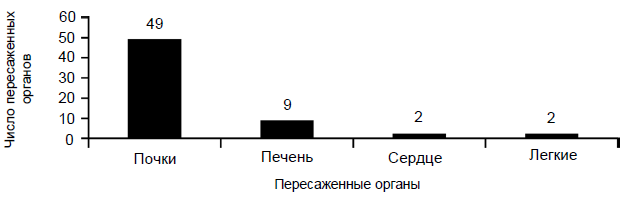 Можно ли сделать следующие заключения из представленной выше диаграммы?Выберите «Да» или «Нет» для каждого заключения.Если человеку пересадили легкие, то сердце тоже нужно пересадить. Почки – это самые важные органы в теле человека. Большинство пациентов, которым сделали пересадку, страдали от заболеваний почек. 